Projekt Planzenstein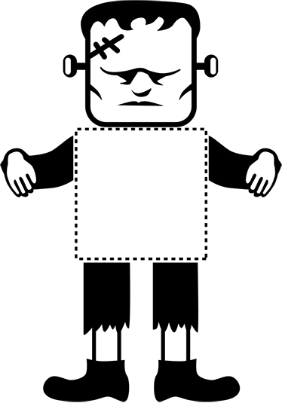 Identity kit rostliny pro dané stanovištěAutoři: Polopoušť, chudá na živiny, písčitá půdaSucho, srážky jednou za měsícTeploty 10 – 35°CSuché stanoviště, chudé na živiny, teplota 20°C,srážky slabé, větrné stanovištěStinné, vlhké stanoviště, chudé na živiny, skalní podloží, málo živin, mírné teplotyStinné vlhké stanoviště, nedostatek světla, v lesním porostu, lesní hrabanka, dostatek živinSlunečné stanoviště, v nízkém porostu, dostatek živin, úrodná půda, dostatek vláhy, mírné teplotySlunečné stanoviště, v nízkém porostu, nedostatek živin, bažiny , dostatek vláhy, mírné teplotyStinné stanoviště, vysoký porost, nedostatek živin, bažiny , dostatek vláhy, mírné teplotySlunečné stanoviště, v nízkém porostu, nedostatek živin, bažiny , dostatek vláhy, nízké teplotyDostatek vláhy, tropické teploty , stinné stanoviště, nedostatek živin, tropický deštný lesDostatek vláhy, tropické teploty , slunné stanoviště, nedostatek živin, tropický deštný les, epifytExtrémně větrné stanoviště, chudé půdy, sucho, kamenité podloží, nízké průměrné teplotyExtrémně větrné stanoviště, chudé půdy, dostatek srážek, kamenité podloží, nízké průměrné teplotyStinné vlhké stanoviště, nedostatek světla, v lesním porostu, skalní podloží,  nedostatek živin, mírné teplotyStinné suché stanoviště, nedostatek světla, v lesním porostu, lesní hrabanka,  slabší srážky, dostatek živin, mírné teploty